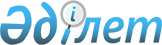 2024 – 2026 жылдарға арналған Еңбек ауылдық округінің бюджеті туралыҚызылорда облысы Жалағаш аудандық мәслихатының 2023 жылғы 25 желтоқсандағы № 12-9 шешімі.
      Қазақстан Республикасы Бюджет кодексінің 75-бабының 2-тармағына және "Қазақстан Республикасындағы жергілікті мемлекеттік басқару және өзін-өзі басқару туралы" Қазақстан Республикасы Заңының 6-бабының 2-7-тармағына сәйкес Жалағаш аудандық мәслихаты ШЕШІМ ҚАБЫЛДАДЫ:
      1. 2024 – 2026 жылдарға арналған Еңбек ауылдық округінің бюджеті осы шешімнің тиісінше 1, 2 және 3-қосымшаларына сәйкес, оның ішінде 2024 жылға мынадай көлемдерде бекітілсін:
      1) кірістер – 107 126 мың теңге, оның ішінде:
      cалықтық түсімдер – 2 904 мың теңге;
      салықтық емес түсімдер – 0;
      негізгі капиталды сатудан түсетін түсімдер – 0;
      трансферттер түсімдері – 104 222 мың теңге;
      2) шығындар – 107 976,8 мың теңге;
      3) таза бюджеттік кредиттеу – 0;
      бюджеттік кредиттер – 0;
      бюджеттік кредиттерді өтеу – 0;
      4) қаржы активтерімен операциялар бойынша сальдо – 0;
      қаржы активтерін сатып алу – 0;
      мемлекеттің қаржы активтерін сатудан түсетін түсімдер – 0;
      5) бюджет тапшылығы (профициті) – -850,8 мың теңге;
      6) бюджет тапшылығын қаржыландыру (профицитін пайдалану) – 850,8 мың теңге;
      қарыздар түсімі – 0;
      қарыздарды өтеу – 0;
      бюджет қаражатының пайдаланылатын қалдықтары – 850,8 мың теңге.
      Ескерту. 1-тармақ жаңа редакцияда - Қызылорда облысы Жалағаш аудандық мәслихатының 29.05.2024 № 20-7 (01.01.2024 бастап қолданысқа енгізіледі) шешімімен.


      2. Осы шешім 2024 жылғы 1 қаңтардан бастап қолданысқа енгізіледі. 2024 жылға арналған Еңбек ауылдық округінің бюджеті 
      Ескерту. 1-қосымша жаңа редакцияда - Қызылорда облысы Жалағаш аудандық мәслихатының 29.05.2024 № 20-7 (01.01.2024 бастап қолданысқа енгізіледі) шешімімен. 2025 жылға арналған Еңбек ауылдық округінің бюджеті 2026 жылға арналған Еңбек ауылдық округінің бюджеті
					© 2012. Қазақстан Республикасы Әділет министрлігінің «Қазақстан Республикасының Заңнама және құқықтық ақпарат институты» ШЖҚ РМК
				
      Жалағаш аудандық мәслихатының төрағасы 

У.Елеусинов
Жалағаш аудандық мәслихатының
2023 жылғы 25 желтоқсандағы
№ 12-9 шешіміне 1-қосымша
Санаты 
Санаты 
Санаты 
Санаты 
Сомасы,
мың теңге
Сыныбы 
Сыныбы 
Сыныбы 
Сомасы,
мың теңге
Кіші сыныбы
Кіші сыныбы
Сомасы,
мың теңге
Атауы
Кірістер 
107126
1
Салықтық түсiмдер
2904
1
Табыс салығы
600
2
Жеке табыс салығы
600
04
Меншiкке салынатын салықтар
2304
1
Мүлiкке салынатын салықтар
50
3
Жер салығы
30
4
Көлiк кұралдарына салынатын салық
2181
5
Біріңғай жер салығы
43
2
Салықтық емес түсiмдер
0
06
Басқа да салықтық емес түсiмдер
0
1
Басқа да салықтық емес түсiмдер
0
3
Негізгі капиталды сатудан түсетін түсімдер
0
01
Мемлекеттік мекемелерге бекітілген мемлекеттік мүлікті сату
0
1
Мемлекеттік мекемелерге бекітілген мемлекеттік мүлікті сату
0
4
Трансферттердің түсімдері
104222
02
Мемлекеттік басқарудың жоғарғы тұрған органдарынан түсетін трансферттер
104222
3
Аудандардың (облыстық маңызы бар қаланың) бюджетінен трансферттер
104222
 Функционалдық топ
 Функционалдық топ
 Функционалдық топ
 Функционалдық топ
Сомасы, мың теңге
Бюджеттік бағдарламалардың әкімшісі
Бюджеттік бағдарламалардың әкімшісі
Бюджеттік бағдарламалардың әкімшісі
Сомасы, мың теңге
Бағдарлама 
Бағдарлама 
Сомасы, мың теңге
Атауы
Сомасы, мың теңге
Шығындар
107976,8
01
Жалпы сипаттағы мемлекеттiк қызметтер 
51119,8
124
Аудандық маңызы бар қала, ауыл, кент, ауылдық округ әкімінің аппараты 
51119,8
001
Аудандық маңызы бар қала, ауыл, кент, ауылдық округ әкімінің қызметін қамтамасыз ету жөніндегі қызметтер
49119,8
022
Мемлекеттік органның күрделі шығыстары
2000
06
Әлеуметтiк көмек және әлеуметтiк қамсыздандыру
4106
124
Аудандық маңызы бар қала, ауыл, кент, ауылдық округ әкімінің аппараты 
4106
003
Мұқтаж азаматтарға үйде әлеуметтiк көмек көрсету
4106
07
Тұрғын үй-коммуналдық шаруашылық
6400
124
Аудандық маңызы бар қала, ауыл, кент, ауылдық округ әкімінің аппараты 
6400
008
Елді мекендердегі көшелерді жарықтандыру
3400
009
Елдi мекендердiң санитариясын қамтамасыз ету
1500
011
Елді мекендерді абаттандыру мен көгалдандыру 
1500
08
Мәдениет, спорт, туризм және ақпараттык кеңістік
42589
124
Аудандық маңызы бар қала, ауыл, кент, ауылдық округ әкімінің аппараты 
42589
006
Жергілікті деңгейде мәдени-демалыс жұмысын қолдау
42589
12
Көлік және коммуникация
1562
124
Аудандық маңызы бар қала, ауыл, кент, ауылдық округ әкімінің аппараты
1562
045
Аудандык маңызы бар қалаларда, ауылдарда, кенттерде, ауылдық округтерде автомобиль жолдарын күрделі және орташа жөндеу
1562
13
Басқалар 
2200
124
Аудандық маңызы бар қала, ауыл, кент, ауылдық округ әкімінің аппараты 
2200
040
Өңірлерді дамытудың 2025 жылға дейінгі бағдарламасы шеңберінде өңірлерді экономикалық дамытуға жәрдемдесу бойынша шараларды іске асыруға ауылдық елді мекендерді жайластыруды шешуге арналған іс-шараларды іске асыру
2200
Бюджет тапшылығы (профициті)
-850,8
Бюджет тапшылығын қаржыландыру (профицитін пайдалану)
850,8
8
Бюджет қаражатының пайдаланылатын қалдықтары
850,8
1
Бюджет қаражатының бос қалдықтары
850,8Жалағаш аудандық мәслихатының
2023 жылғы 25 желтоқсандағы
№ 12-9 шешіміне 2-қосымша
Санаты 
Санаты 
Санаты 
Санаты 
Сомасы,
мың теңге
Сыныбы 
Сыныбы 
Сыныбы 
Сомасы,
мың теңге
Кіші сыныбы
Кіші сыныбы
Сомасы,
мың теңге
Атауы
Кірістер 
116934
1
Салықтық түсiмдер
2456
1
Табыс салығы
120
2
Жеке табыс салығы
120
04
Меншiкке салынатын салықтар
2579
1
Мүлiкке салынатын салықтар
100
3
Жер салығы
55
4
Көлiк кұралдарына салынатын салық
2181
2
Салықтық емес түсiмдер
0
06
Басқа да салықтық емес түсiмдер
0
1
Басқа да салықтық емес түсiмдер
0
3
Негізгі капиталды сатудан түсетін түсімдер
0
01
Мемлекеттік мекемелерге бекітілген мемлекеттік мүлікті сату
0
1
Мемлекеттік мекемелерге бекітілген мемлекеттік мүлікті сату
0
4
Трансферттердің түсімдері
114478
02
Мемлекеттік басқарудың жоғарғы тұрған органдарынан түсетін трансферттер
114478
3
Аудандардың (облыстық маңызы бар қаланың) бюджетінен трансферттер
114478
 Функционалдық топ
 Функционалдық топ
 Функционалдық топ
 Функционалдық топ
Сомасы, мың теңге
Бюджеттік бағдарламалардың әкімшісі
Бюджеттік бағдарламалардың әкімшісі
Бюджеттік бағдарламалардың әкімшісі
Сомасы, мың теңге
Бағдарлама 
Бағдарлама 
Сомасы, мың теңге
Атауы
Сомасы, мың теңге
Шығындар
116934
01
Жалпы сипаттағы мемлекеттiк қызметтер 
60515
124
Аудандық маңызы бар қала, ауыл, кент, ауылдық округ әкімінің аппараты 
60515
001
Аудандық маңызы бар қала, ауыл, кент, ауылдық округ әкімінің қызметін қамтамасыз ету жөніндегі қызметтер
60515
06
Әлеуметтiк көмек және әлеуметтiк қамсыздандыру
4106
124
Аудандық маңызы бар қала, ауыл, кент, ауылдық округ әкімінің аппараты 
4106
003
Мұқтаж азаматтарға үйде әлеуметтiк көмек көрсету
4106
07
Тұрғын үй-коммуналдық шаруашылық
5400
124
Аудандық маңызы бар қала, ауыл, кент, ауылдық округ әкімінің аппараты 
5400
008
Елді мекендердегі көшелерді жарықтандыру
3400
009
Елдi мекендердiң санитариясын қамтамасыз ету
1500
011
Елді мекендерді абаттандыру мен көгалдандыру 
1500
08
Мәдениет, спорт, туризм және ақпараттык кеңістік
43713
124
Аудандық маңызы бар қала, ауыл, кент, ауылдық округ әкімінің аппараты 
43713
006
Жергілікті деңгейде мәдени-демалыс жұмысын қолдау
43713
13
Басқалар 
2 200
124
Аудандық маңызы бар қала, ауыл, кент, ауылдық округ әкімінің аппараты 
2 200
040
Өңірлерді дамытудың 2025 жылға дейінгі бағдарламасы шеңберінде өңірлерді экономикалық дамытуға жәрдемдесу бойынша шараларды іске асыруға ауылдық елді мекендерді жайластыруды шешуге арналған іс-шараларды іске асыру
2 200
Бюджет тапшылығы (профициті)
-0
Бюджет тапшылығын қаржыландыру (профицитін пайдалану)
0
8
Бюджет қаражатының пайдаланылатын қалдықтары
0
1
Бюджет қаражатының бос қалдықтары
0Жалағаш аудандық мәслихатының
2023 жылғы 25 желтоқсандағы
№ 12-9 шешіміне 3-қосымша
Санаты 
Санаты 
Санаты 
Санаты 
Сомасы,
мың теңге
Сыныбы 
Сыныбы 
Сыныбы 
Сомасы,
мың теңге
Кіші сыныбы
Кіші сыныбы
Сомасы,
мың теңге
Атауы
Кірістер 
116934
1
Салықтық түсiмдер
2456
1
Табыс салығы
120
2
Жеке табыс салығы
120
04
Меншiкке салынатын салықтар
2579
1
Мүлiкке салынатын салықтар
100
3
Жер салығы
55
4
Көлiк кұралдарына салынатын салық
2181
2
Салықтық емес түсiмдер
0
06
Басқа да салықтық емес түсiмдер
0
1
Басқа да салықтық емес түсiмдер
0
3
Негізгі капиталды сатудан түсетін түсімдер
0
01
Мемлекеттік мекемелерге бекітілген мемлекеттік мүлікті сату
0
1
Мемлекеттік мекемелерге бекітілген мемлекеттік мүлікті сату
0
4
Трансферттердің түсімдері
114478
02
Мемлекеттік басқарудың жоғарғы тұрған органдарынан түсетін трансферттер
114478
3
Аудандардың (облыстық маңызы бар қаланың) бюджетінен трансферттер
114478
 Функционалдық топ
 Функционалдық топ
 Функционалдық топ
 Функционалдық топ
Сомасы, мың теңге
Бюджеттік бағдарламалардың әкімшісі
Бюджеттік бағдарламалардың әкімшісі
Бюджеттік бағдарламалардың әкімшісі
Сомасы, мың теңге
Бағдарлама 
Бағдарлама 
Сомасы, мың теңге
Атауы
Сомасы, мың теңге
Шығындар
116934
01
Жалпы сипаттағы мемлекеттiк қызметтер 
60515
124
Аудандық маңызы бар қала, ауыл, кент, ауылдық округ әкімінің аппараты 
60515
001
Аудандық маңызы бар қала, ауыл, кент, ауылдық округ әкімінің қызметін қамтамасыз ету жөніндегі қызметтер
60515
06
Әлеуметтiк көмек және әлеуметтiк қамсыздандыру
4106
124
Аудандық маңызы бар қала, ауыл, кент, ауылдық округ әкімінің аппараты 
4106
003
Мұқтаж азаматтарға үйде әлеуметтiк көмек көрсету
4106
07
Тұрғын үй-коммуналдық шаруашылық
5400
124
Аудандық маңызы бар қала, ауыл, кент, ауылдық округ әкімінің аппараты 
5400
008
Елді мекендердегі көшелерді жарықтандыру
3400
009
Елдi мекендердiң санитариясын қамтамасыз ету
1500
011
Елді мекендерді абаттандыру мен көгалдандыру 
1500
08
Мәдениет, спорт, туризм және ақпараттык кеңістік
43713
124
Аудандық маңызы бар қала, ауыл, кент, ауылдық округ әкімінің аппараты 
43713
006
Жергілікті деңгейде мәдени-демалыс жұмысын қолдау
43713
13
Басқалар 
2 200
124
Аудандық маңызы бар қала, ауыл, кент, ауылдық округ әкімінің аппараты 
2 200
040
Өңірлерді дамытудың 2025 жылға дейінгі бағдарламасы шеңберінде өңірлерді экономикалық дамытуға жәрдемдесу бойынша шараларды іске асыруға ауылдық елді мекендерді жайластыруды шешуге арналған іс-шараларды іске асыру
2 200
Бюджет тапшылығы (профициті)
-0
Бюджет тапшылығын қаржыландыру (профицитін пайдалану)
0
8
Бюджет қаражатының пайдаланылатын қалдықтары
0
1
Бюджет қаражатының бос қалдықтары
0